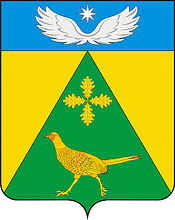 АДМИНИСТРАЦИЯ    НОВОПАШКОВСКОГО    СЕЛЬСКОГОПОСЕЛЕНИЯ    КРЫЛОВСКОГО    РАЙОНАПОСТАНОВЛЕНИЕ          от 10.10.2017                                                                              № 98ст-ца  НовопашковскаяОб утверждении Порядка ознакомления пользователей информацией с информацией о деятельности органов местного самоуправления Новопашковского сельского поселения, находящейся в библиотечных и архивных фондах Новопашковского сельского поселения


               В соответствии с пунктом 3 статьи 17 Федерального закона от 9 февраля 2009года № 8-ФЗ «Об обеспечении доступа к информации о деятельности государственных органов и органов местного самоуправления»,п о с т а н о в л я ю:        1.Утвердить Порядок ознакомления пользователей информацией с информацией о деятельности органов местного самоуправления, находящейся в библиотечных фондах Новопашковского сельского поселения, согласноприложению№1.
         2.Утвердить Порядок ознакомления пользователей информацией с информацией о деятельности органов местного самоуправления, находящейся в архивных фондах Новопашковского сельского поселения, согласно приложению№2.
           3. Контроль за выполнением настоящего постановления оставляю за собой.           4.Постановление вступает в силу со дня его официального обнародования.

Глава Новопашковского сельского поселения    Крыловского района                                                                                 И.В. Корсун                                                                                                                                             ПРИЛОЖЕНИЕ № 1                                                                                   УТВЕРЖДЕНпостановлением администрацииНовопашковского сельского поселения                                                                                      Крыловского района                                                                                      от 10.10.2017  № 98ПОРЯДОК
ознакомления пользователей информацией с информацией о деятельности органов местного самоуправления Новопашковского сельского поселения, находящейся в библиотечных и архивных фондах Новопашковского сельского поселения
1.Общие    положения
         1.Настоящий порядок ознакомления пользователей информацией с информацией о деятельности органов местного самоуправления, находящейся в библиотечных фондах Новопашковского  сельского поселения (далее – Порядок) разработан соответствии с Федеральным законом от 9 февраля 2009 года № 8-ФЗ «Об обеспечении доступа к информации о деятельности государственных органов и органов местного самоуправления», Федеральным законом от 29 декабря 1994 года № 78-ФЗ «О библиотечном деле», законом Краснодарского края от 23 апреля 1996 года № 28-КЗ «О библиотечном деле в Краснодарском крае».2. Структура информации о деятельности органов местного самоуправления, находящейся в библиотечных фондах Новопашковского сельского поселения

           2.1. Информация о деятельности органов местного самоуправления, находящаяся в библиотечных фондах, представлена: 
1) общей информацией об органе местного самоуправления, в том числе:
а) наименование и структура органа местного самоуправления, почтовый адрес, адрес электронной почты, номера телефонов справочных служб органа местного самоуправления;
б) сведения о полномочиях органа местного самоуправления, задачах и функциях структурных подразделений указанных органов, а также перечень законов и иных нормативных правовых актов, определяющих эти полномочия, задачи и функции;
в) сведения о руководителях органа местного самоуправления, его структурных подразделений, руководителях подведомственных организаций (фамилии, имена, отчества, а также при согласии указанных лиц иные сведения о них);
г) перечни информационных систем, банков данных, реестров, регистров, находящихся в ведении органа местного самоуправления, подведомственных организаций;
2) информацией о нормотворческой деятельности органа местного самоуправления, в том числе:
а) копии нормативных правовых актов, изданных органом местного самоуправления, включая сведения о внесении в них изменений, признании их утратившими силу, признании их судом недействующими;
б) административные регламенты, стандарты государственных и муниципальных услуг;
в) установленные формы обращений, заявлений и иных документов, принимаемых органом местного самоуправления к рассмотрению в соответствии с законами и иными нормативными правовыми актами, муниципальными правовыми актами;
3) статистической информацией о деятельности органа местного самоуправления, в том числе:
а) статистические данные и показатели, характеризующие состояние и динамику развития экономической, социальной и иных сфер жизнедеятельности, регулирование которых отнесено к полномочиям органа местного самоуправления;
б) сведения об использовании органом местного самоуправления, подведомственными организациями выделяемых бюджетных средств;
в) сведения о предоставленных организациям и индивидуальным предпринимателям льготах, отсрочках, рассрочках, о списании задолженности по платежам в бюджеты бюджетной системы Российской Федерации.

3. Организация доступа пользователей информацией к информации о деятельности органов местного самоуправления в библиотеках Новопашковского сельского поселения

      3.1. Ознакомление пользователей информацией с информацией о деятельности органов местного самоуправления, находящейся в библиотечных фондах, осуществляется в муниципальных библиотеках  Новопашковского сельского поселения в соответствии с графиком работы библиотек.
      3.2. Право пользования библиотечными фондами и услугами предоставляется всем гражданам.
      3.3. Порядок доступа к фондам библиотек, перечень основных услуг и условия их предоставления библиотеками устанавливаются уставами библиотек в соответствии с законодательством об охране государственной тайны и законодательством об обеспечении сохранности культурного достояния народов Российской Федерации.
       3.4. Пользователи информацией, осуществляющие поиск информации о деятельности органов местного самоуправления, имеют право:
1) бесплатно получать информацию о наличии в библиотечных фондах конкретного документа о деятельности органов местного самоуправления через систему каталогов и другие формы библиотечного информирования;
2) бесплатно получить документ о деятельности органов местного самоуправления из библиотечных фондов для временного пользования;
3) бесплатно получать консультационную помощь работников библиотек в поиске и выборе информации о деятельности органов местного самоуправления;
4) получать документы о деятельности органов местного самоуправления (и/или их копии) по межбиблиотечному абонементу из других библиотек;
        3.5.Пользователи информацией обязаны:
1) соблюдать правила пользования библиотеками;
2) компенсировать ущерб, причиненный библиотекам вследствие нарушения правил пользования библиотеками, в соответствии с правилами пользования библиотеками.
4. Порядок предоставления информации о деятельности органов местного самоуправления, находящейся в библиотечных фондах, 
по запросам пользователей информацией

          4.1. При обращении в библиотеки Новопашковского сельского поселения на информационных стендах, расположенных в помещениях библиотек, пользователь информацией может ознакомиться с перечнем ресурсов о деятельности органов местного самоуправления, находящихся в фондах библиотеки, перечнем услуг, которые библиотека предоставляет в рамках использования этих ресурсов, другую информацию об организации в библиотеке доступа к информации о деятельности органов местного самоуправления.
         4.2. При обращении непосредственно в библиотеку или по телефону библиотеки пользователь информацией может в устной форме получить информацию о наличии в библиотечных фондах конкретного документа, структуре информации о деятельности органов местного самоуправления, порядке ознакомления с ней.
        4.3. Для получения информации в документированном виде, в том числе в виде электронного документа, пользователь информацией должен обратиться в библиотеку и пройти процедуру регистрации. Запись в библиотеку осуществляется при наличии документа, удостоверяющего личность.
      4.4. После прохождения регистрации пользователь информацией заполняет бланк читательского требования на каждый из документов. 
      4.5. В соответствии с заполненными требованиями специалист библиотеки предоставляет пользователю информацией документы для временного пользования.
       4.6. Для получения документов и их копий по межбиблиотечному абонементу из других библиотек пользователю информацией предоставляется указанная услуга в соответствии с правилами данного вида обслуживания.
Специалист 1 категории  отдела по общим вопросам  администрации                               С.Ф. Шаповалова                                                                                                                                                                ПРИЛОЖЕНИЕ № 2                                                                                   УТВЕРЖДЕН постановлением администрацииНовопашковского сельского поселения                                                                                      Крыловского района                                                                                     от 10.10.2017  № 98

ПОРЯДОК
ознакомления пользователей информации с информацией 
о деятельности органов местного самоуправления, находящейся в архивном фонде Новопашковского сельского поселения 

1. Общие положения
1.1. Настоящий порядок ознакомления пользователей информации с информацией о деятельности органов местного самоуправления, находящейся в архивном фонде Холмского сельского поселения (далее – Порядок) разработан в соответствии с Федеральными законами от 9 февраля 2009 года № 8-ФЗ «Об обеспечении доступа к информации о деятельности государственных органов и органов местного самоуправления», от 22 октября 2004 года № 125-ФЗ «Об архивном деле в Российской Федерации».

                                2. Требования к порядку предоставления информации2.1. Предоставление информации о деятельности органов местного самоуправления Холмского сельского поселения находящейся в архивном фонде Новопашковского сельского поселения осуществляется уполномоченным органом администрации Новопашковского сельского поселения (далее – уполномоченный орган).
2.2. Конечным результатом исполнения запросов организаций и физических лиц по архивному фонду Новопашковского сельского поселения является выдача архивной копий либо отказ в ее выдаче.
2.3. Уполномоченный орган осуществляет предоставление информации о деятельности органов местного самоуправления Новопашковского сельского поселения бесплатно. 

                            3. Доступ к архивным документам и их использование

3.1. Пользователь архивными документами имеет право свободно искать и получать для изучения архивные документы. Доступ к архивным документам обеспечивается путем предоставления пользователю архивными документами справочно-поисковых средств и информации об этих средствах, а также подлинников и (или) копий необходимых ему документов.
3.2. Доступ к архивным документам может быть ограничен в соответствии с законодательством Российской Федерации.
3.3. Ограничивается доступ к архивным документам, содержащим сведения, составляющие государственную и иную охраняемую законодательством Российской Федерации тайну.
Отмена ограничения на доступ к архивным документам, содержащим сведения, составляющие государственную и иную охраняемую законодательством Российской Федерации тайну, осуществляется в соответствии с законодательством Российской Федерации.
3.4. Ограничение на доступ к архивным документам, содержащим сведения о личной и семейной тайне гражданина, его частной жизни, а также сведения, создающие угрозу для его безопасности, устанавливается на срок 75 лет со дня создания указанных документов. С письменного разрешения гражданина, а после его смерти с письменного разрешения наследников данного гражданина, ограничение на доступ к архивным документам, содержащим сведения о личной и семейной тайне гражданина, его частной жизни, а также сведения, создающие угрозу для его безопасности, может быть отменено ранее, чем через 75 лет со дня создания указанных документов.
3.5. Пользователь архивными документами имеет право использовать, передавать, распространять информацию, содержащуюся в предоставленных ему архивных документах, а также копии архивных документов для любых законных целей и любым законным способом.
3.6. Органы местного самоуправления, при наличии у них соответствующих архивных документов, обязаны бесплатно предоставлять пользователю архивными документами оформленные в установленном порядке архивные справки или копии архивных документов, связанные с социальной защитой граждан, предусматривающей их пенсионное обеспечение, а также получение льгот и компенсаций в соответствии с законодательством Российской Федерации.
3.7. Порядок использования архивных документов в органах местного самоуправления определяется в соответствии с законодательством Российской Федерации, правилами, установленными специально уполномоченным Правительством Российской Федерации федеральным органом исполнительной власти.

Специалист 1 категории  отдела по общим вопросам  администрации                               С.Ф. Шаповалова                                  